Техническое задание к Договору – Счету:г. СевастопольOrganization, в лице Place Name действующий на основании ____________ именуемыйв дальнейшем «Заказчик», с одной стороны, и ООО «Астрал Севастополь», в лице генерального директора Снежаны Вячеславовны Мягкой, действующей на основании Устава, именуемое в дальнейшем «Исполнитель»,с другой стороны, составили настоящее Техническое задание (далее – «Техническое задание») и пришли к соглашению определить следующие условия оказания Услуг по Договору:Наименование оказываемых услуг: Разработка концепции рекламной кампанииСфера деятельности компании Заказчика:Выручка за последний отчетный период (год):Технические требования к оказанию Услуг: Цель оказания  Услуг: Достижение целей РК ЗаказчикаПовышение рентабельности продаж продукции ЗаказчикаПовышение конкурентоспособности предприятия ЗаказчикаСроки оказания Услуг: 10 рабочих дней. Вид оказываемых услуг: Аналитический отчет: Концепция и расчет рекламной компании Заказчика.Условия оказания услуг: выезд к Заказчику , дистанционно .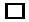 Порядок сдачи и приемки результатов: Акт оказания услуг.Разработка концепции рекламной кампанииИсследование рынка сбыта и  определение характеристик потребителей продукции Заказчика на примере 10 произвольно выбранных конкурентовМедиаплан: выбор рекламных средств, региона размещения, частоты выхода рекламных сообщений и расчёт бюджета РК:Медиаплан: выбор рекламных средств, региона размещения, частоты выхода рекламных сообщений и расчёт бюджета РК:Регион размещения: Регион размещения: ГородФедеральный округСтранаМеждународный Вид рекламной продукции:Вид рекламной продукции:Реклама наружнаяРеклама в СМИРеклама в интернетеРеклама на радио и телевиденииРеклама в социальных сетяхРасчет бюджета РК Требования, предъявляемые к Заказчику:Предоставить доступ к существующим рекламным кампаниямОпределить цели рекламной кампанииОпределить максимальный и минимальный бюджет РК «СОГЛАСОВАНО»ЗАКАЗЧИКPlaceOrganization___________ /____________/«___» __________  20__г.«СОГЛАСОВАНО»ИСПОЛНИТЕЛЬГенеральный директор ООО «Астрал Севастополь»___________ /____________/«___» __________  20__г.